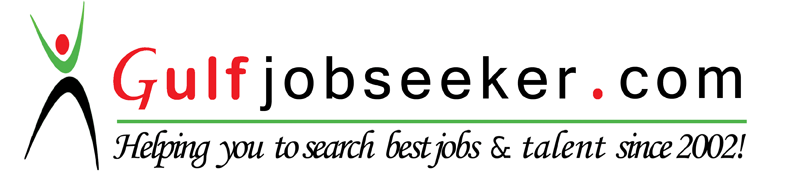 Contact HR Consultant for CV No: 340216E-mail: response@gulfjobseekers.comWebsite:http://www.gulfjobseeker.com/employer/cvdatabasepaid.php AREAS OF EXPERTISEFA module in SAPFinancial Module in ERPTallyAsset ManagementPayrollBankingMIS ReportsPERSONAL SKILLSPassion to LearnGood analytical skillsGoals orientatedHardworkingAble to work and stay focused under pressurePERSONAL DETAILSACADEMIC QUALIFICATIONSB.Com – Sant Gadge Baba Amravati Universuty. (Kesharbai Lahoti Mahavidyalaya), Diploma in Finance Management- Sant Gadge Baba Amravati Universuty. (Vidyabharati, Mahavidyalaya).Certification in Audit Assistance - Kesharbai Lahoti Mahavidyalaya, AmravatiCOMPUTER KNOWLEDGE Microsoft Office, Tally, ERP(Quadra & SAP) CAREER OBJECTIVE:To pursue a challenging and growth oriented career in an organization that offers opportunities to learn & grow by delivering the results.PROFESSIONAL SYNOPSISA dynamic professional with 11 years of total work experience in Accounts, Finance and Auditing in which 2 years of experience in UAE. Strong in ERP software (SAP and Quadra) and in Accounting Packages.Accountant: Shapoorji Pallonji Mideast LLC(December 2014 – Present)Job Responsibilities:Asset Management in SAP1.	Asset master creation2.	Creation of Internal order (Investment- statistical)3.	Monthly Depreciation Run4.	Allocation of Depreciation from Cost center to             Project WBS5.	Inter-Company Asset transfer6.	Retirement/Sale of Asset.7.	Capitalization of AUC'sPreparing salary and wages for Staff & Workers.FA Invoices, Bill of entry in SAPVendors invoices  verifications  and preparation of statement with G/L a/c no’sIncoming Invoices Posting and Make Payments in SAPCreation of new Vendors Accounts SAP sysMaking of check printing for Down payments SAP sysPayment checks  receiving from bank and distributionG/L Entries posting in SAP sysAccounts Receivables and PayablePreparation of General Ledger Account.Bank Reconciliation and Vendor ReconciliationPreparation of sales, purchase invoice, cash & bank vouchers, debit, credit note.Maintaining cash and bank transactions.Monthly Payables on Rent, Contractor and subcontractors,Finalization of AccountsMaintaining Cash / Bank Books and voucher preparation.Prepare Daily/Weekly/ Monthly reports as required.Intercompany & Interoffice reconciliation.Making Collection of Outstanding from Various Parties.Accountant: PRATIBHA INDUSTRIES LTD. (April 2010 – November 2014)Job Responsibilities:Maintaining daily reports of departmental costsCreating monthly cost budgetsPerforming cost evaluations on a bi-monthly basisReconciliation of general ledger with different accountsReconciliation of the company ledger with the bank accountsMaintaining and updating multiple accounts according to different contractorsSupervision of financial data recording process to ensure accuracyResearching for more effective ways of cost reporting and evaluationManage accounts of all workers in the construction departmentSupervision of the construction billing processScrutinizing the cost reports and reporting any fraudulent entries madeAccountant: RAJSHRI PICTURES (P) LTD., (December 2007-October 2009)Job Responsibilities:Assist C.A. for auditingHandling the entire accounts of branch in Dos & Online Showbiz software upto finalization.Audit Assistant: J.S.KHANDELWAL & CO. (January 2006-December 2008).Job Responsibilities:Audit the Accounts of the Clients Giving reports to C.A.Maintaining internal accounts in Tally 